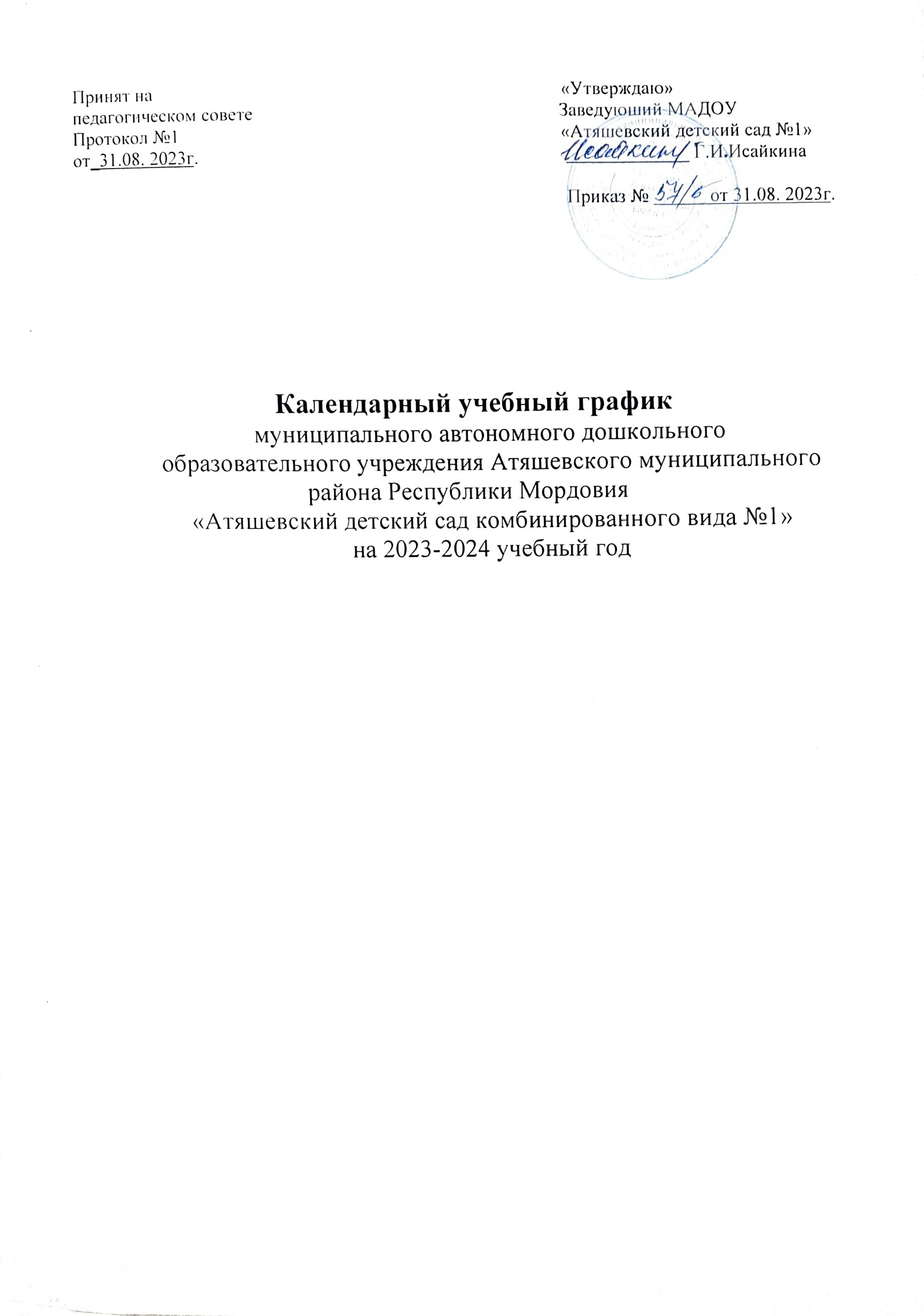 Пояснительная записка к календарному учебному графику       Календарный учебный график- является локальным нормативным документом, регламентирующим общие требования к организации образовательного процесса в 2023-2024 учебном году в муниципальном автономном дошкольном образовательном учреждении Атяшевского муниципального района  Республики Мордовия «Атяшевский детский сад комбинированного вида №1».        Календарный учебный график разработан в соответствии с:-Законом Российской Федерации от 29.12.2012г. №273-ФЗ «Об образовании в Российской Федерации» (Приказ 29.12.2012г. №273-ФЗ);-Федеральным государственным образовательным стандартом дошкольного образования (Утвержден приказом Министерства образования и науки Российской Федерации от 17.10.2013г.№1155);- Федеральной образовательной программой дошкольного образования (утвержденой, приказом Минпросвещения России от 25 ноября 2022 г. № 1028, зарегистрировано в Минюсте России 28 декабря 2022 г., регистрационный № 71847); - Санитарно-эпидемиологическими требованиями к организациям воспитания и обучения, отдыха и оздоровления детей и молодежи» от 28.09.2020;- Приказом Министерства образования и науки Российской Федерации от 31.07.2020г. №373 «Об утверждение Порядка организации и осуществления образовательной деятельности по основным общеобразовательным программам- образовательным программам дошкольного образования»;- Образовательной программой дошкольного образования муниципального автономного дошкольного образовательного учреждения «Атяшевский детский сад комбинированного вида №1»;- Уставом муниципального автономного дошкольного образовательного учреждения «Атяшевский детский сад комбинированного вида №1».  - Календарем образовательных событий, приуроченных к государственным и национальным праздникам Российской Федерации, памятным датам и событиям российской истории, культуры в 2023-2024 учебном году.        Календарный учебный график учитывает возрастные психофизические особенности воспитанников и включает в себя следующие сведения: - режим работы; - продолжительность учебного года; - количество недель в учебном году; -  сроки проведения каникул, их начало и окончание;                                                    - праздничные дни; - сроки проведения мониторинга индивидуального развития детей в соответствии с ФГОС ДО;   - выпуск детей в школу; - консультативные дни специалистов и часы приема администрации учреждения; -  регламентирование образовательного процесса на день/неделю; -  основные массовые мероприятия: конкурсы, выставки, организованные совместно с родителями как участниками образовательного процесса;- консультативные дни специалистов и часы приема администрации учреждения Режим работы МАДОУ «Атяшевский детский сад №1» составляет 12 часов (07.00 – 19.00) при 5-ти дневной рабочей неделе (выходные дни - суббота, воскресенье, праздничные дни).        В календарном учебном графике учтены нерабочие (выходные и праздничные) дни в соответствии с законодательством Российской Федерации.         Продолжительность учебного года составляет 37недель (1 и 2 полугодия) без учета каникулярного времени       В середине учебного года и в летний оздоровительный период для воспитанников организуются каникулы.       В период каникул при организации детской деятельности планируются разнообразные массовые спортивные, музыкальные развлечения и праздники, увеличивается продолжительность прогулок.          Календарный учебный график принимается педагогическим советом, утверждается приказом заведующего МАДОУ «Атяшевский детский сад №1».       Изменения, вносимые в календарный учебный график, утверждаются приказом заведующего МАДОУ «Атяшевский детский сад №1» и доводятся до сведения всех участников образовательного процесса. Календарный учебный графикРегламентирование образовательного процессаРежим работы5 дней в неделю (понедельник – пятница) 12 часов (с 7.00 - 19.00) Предпраздничный день 11 часов (с 7.00 – 18.00)ВыходныеСуббота, воскресенье.Праздничные выходные, установленные законодательством Российской Федерации: 4 ноября – День народного единства 23 февраля – День защитника Отечества 8 марта – Международный женский день 1 мая – День весны и труда 9 мая – День ПобедыПродолжительность учебного года39 недель Продолжительность образовательного процессас 01.09.2023 г. по 31.05.2024 гв том числе продолжительность I полугодие II полугодие17 недель 22 недельПродолжительность учебной недели5 дней График каникулс 1 по 9 января 2024 года Работа консультативного пункта оказания психолого-педагогической, методической и консультативной помощи гражданам, имеющим детейПостоянноДень открытых дверей1 раз в квартал Календарные праздники: Праздник «Осенины»с 30 октября 2023 г. по 01 ноября 2023 г.«Здраствуй, Новый год!»с 25 декабря 2023г. по 28 декабря 2023 г.«Рождественские встречи»с 11 января 2024 г. по 13 января 2024г.День Защитника Отечествас 21 февраля 2024 г. по 22 февраля 2024г.Международный Женский деньс 05 марта 2024 г. по 07 марта 2024гДень Победыс 07 мая 2024г. по 08 мая 2024 гВыпускной балс 29 мая 2024 г. по 30 мая 2024 г. Тематические дни:День Знаний01 сентября 2023 гДень работников дошкольного образования27 сентября 2023 гМеждународный День пожилых людей1 октября 2023 гВсемирный день защиты животных4 октября 2023 гВсемирный день учителя5 октября 2023 гДень отца в России (Третье воскресенье октября)16 октября 2023 г День народного единства 4 ноября 2023 гДень Матери в России (Последнее воскресенье ноября)26 ноября 2023 гДень Государственного герба РФ30 ноября 2023г.Международный день инвалидов3 декабря 2023г.Международный день художника8 декабря 2023г.День Героев Отечества в России9 декабря 2023г.День Конституции Российской Федерации12 декабря 2023г.День снятия блокады Ленинграда27 января 2023г.Международный день родного языка21 февраля 2024г.День Защитника Отечества23 февраля 2024г.Международный Женский день8 марта 2024гДень воссоединения Крыма с Россией18 марта 2024г Всемирный день театра27 марта 2024гДень смеха1 апреля 2024г.Международный день птиц1 апреля 2024гМеждународный день детской книги2 апреля 2024гДень космонавтики12 апреля 2024гВсемирный День Земли22 апреля 2024гПраздник Весны и труда1 мая 2024г.День Победы9 мая 2024гДень детских общественных организаций России19 мая 2024гДень славянской письменности и культуры24 мая 2024гДень Защиты детей1 июня 2024г.День русского языка6 июня 2024гДень России12 июня 2024гДень памяти и скорби22 июня 2024гДень семьи, любви и верности8 июля 2024г.День физкультурника12 августа 2024г. День Государственного флага Российской Федерации22 августа 2024г.День здоровья1 раз в кварталПедагогическая диагностикас 01.09.2023 г. – 14.09.2023 г.Летний оздоровительный периодс 01.09.2023 г. – 14.09.2023 г. с 1 июня по 31 августа 2024 проводится воспитательно-образовательная работа эстетически –оздоровительного циклаГруппа раннего возрастаПервая младшаягруппа2 младшаягруппаСредняягруппаСтаршаягруппаГруппа компенсирующий направле нности Подготов .к школе группаКоличество возрастных групп в параллели1112311Максимальное количествозанятий в течение недели10101010121514Продолжительность занятий согласно возраста10мин10мин15мин20мин25мин30мин30минПерерыв между занятиями10 мин10мин10мин10мин10мин10мин10минНедельная дополнительная нагрузка (совместная деятельность с педагогом)2 раза в неделю50мин2 раза в неделю 60 мин1 раз в неделю30 мин